С ДНЕМ РОЖДЕНИЯ, ЛЮБИМОЕ МАЛАМИНО! 31 октября 2018 года в с. Маламино  были проведены праздничные мероприятия, посвященные 118-летию села. В фойе СДК были  представлены выставки «Край ты наш Кубанский», «75-лет освобождения Краснодарского края», поделки мастериц села «Умелые ручки». На площадке, около дома культуры, для детей проводились всевозможные развлекательные игры. На стадионе установлены батуты и работали другие аттракционы . В 16-00 начался праздник. От имени главы муниципального образования Успенский район Г.К. Бахилина  выступил его заместитель Е.И Тороп. Он поздравил всех присутствующих с праздником и вручил подарки.А.Н. Буланов, глава Маламинского сельского поселения, в своем выступлении  пожелал всем односельчанам здоровья, мирного неба, счастья и чтобы Маламинское поселение расцветало день ото дня! В торжественной обстановке  нашим односельчанам, которые своим трудом и вкладом в развитие родного села, еще раз доказали свою любовь к малой родине, были вручены грамоты и ценные подарки.Присоединились к поздравлениям и гости - генеральный директор ООО «Кубань–Маламино» А.Д Хатуов и ИП К.А Кагеян. А подарком для жителей стал концерт звезд московской эстрады  : заслуженного артиста России, певца и композитора Владислава Агафонова; певца и композитора Сергея Ноябрьского; участника группы «На-На» Владимира Левкина. Артисты порадовали зрителей своей яркой музыкальной программой и оставили в душе каждого незабываемые впечатления и эмоции!       Мероприятие  закончилось праздничным фейерверком.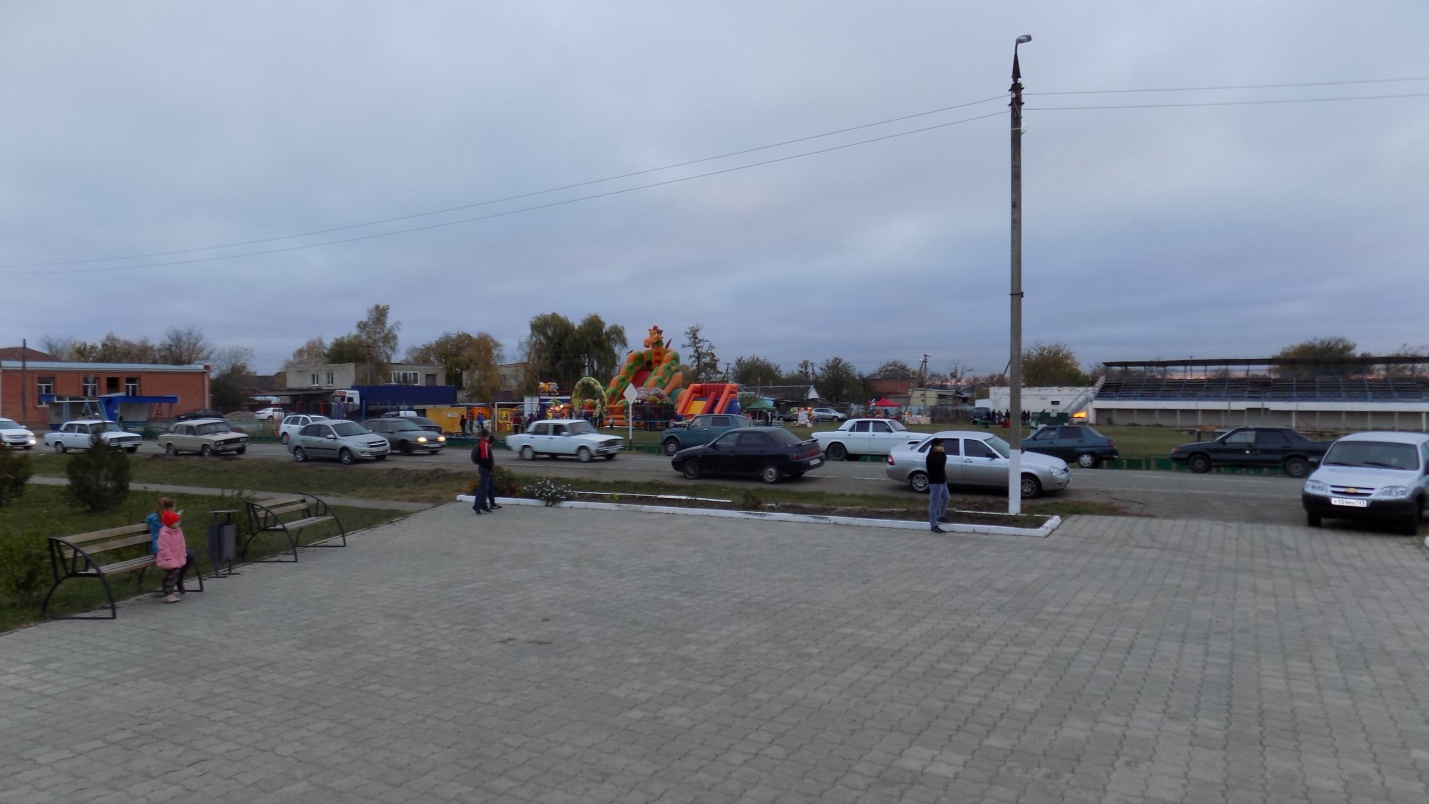 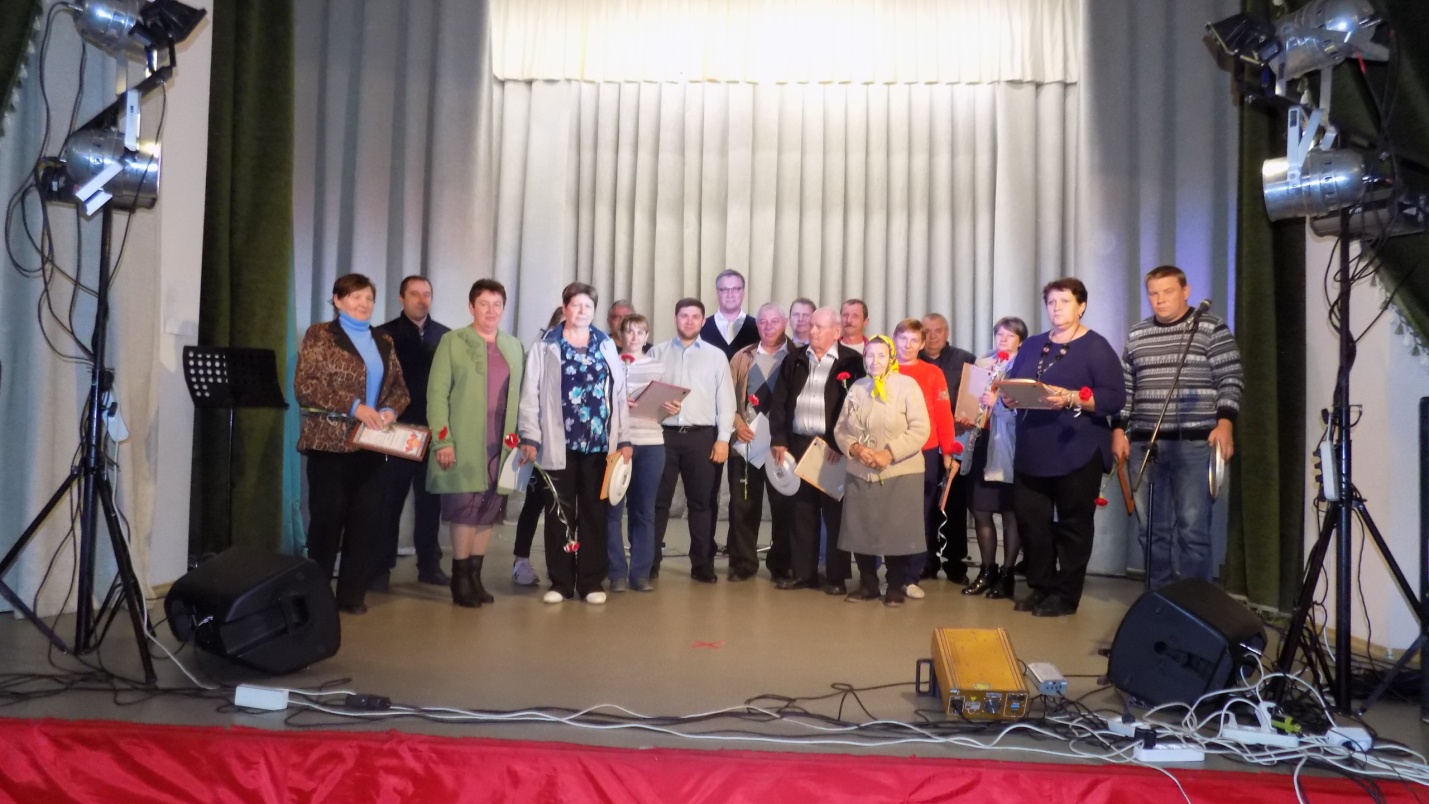 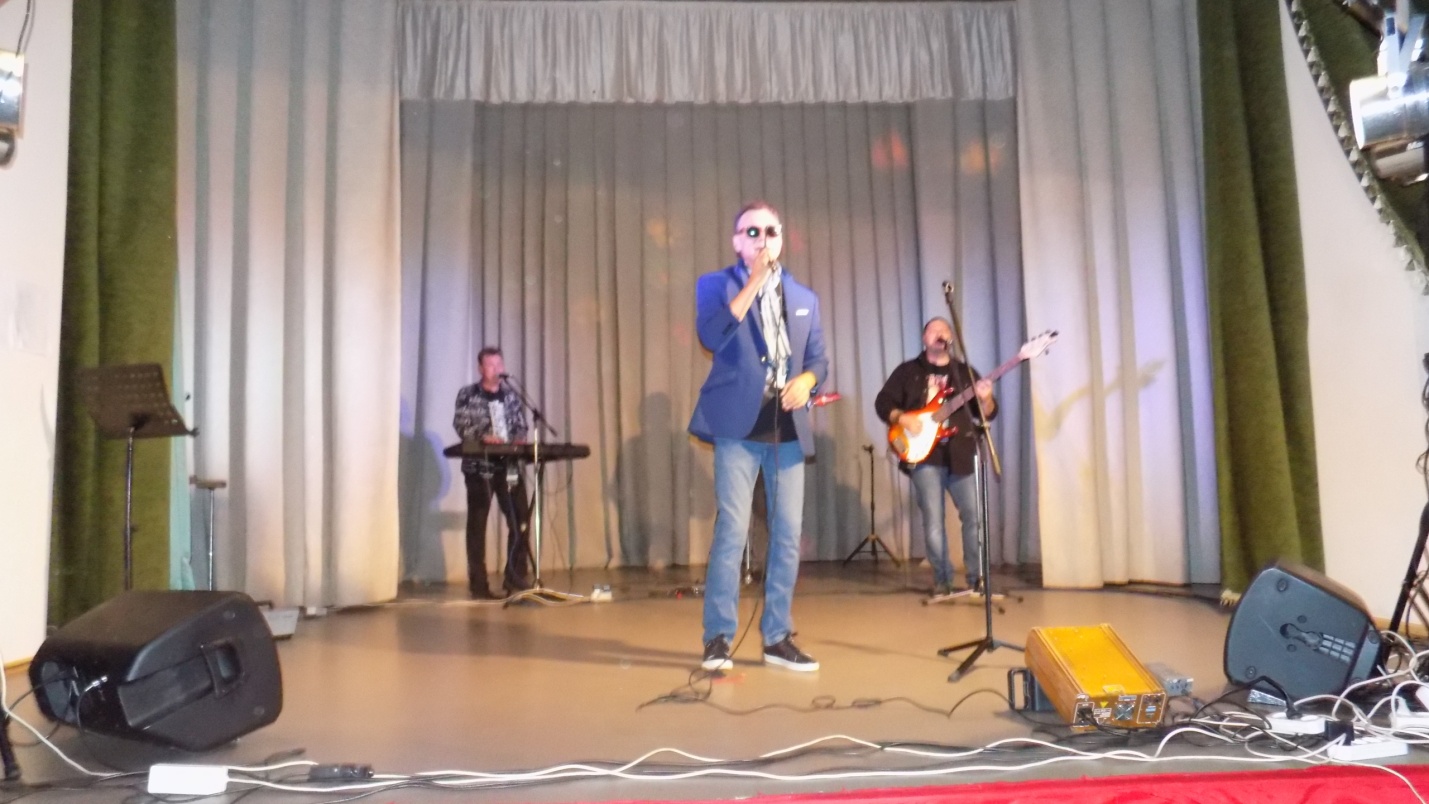 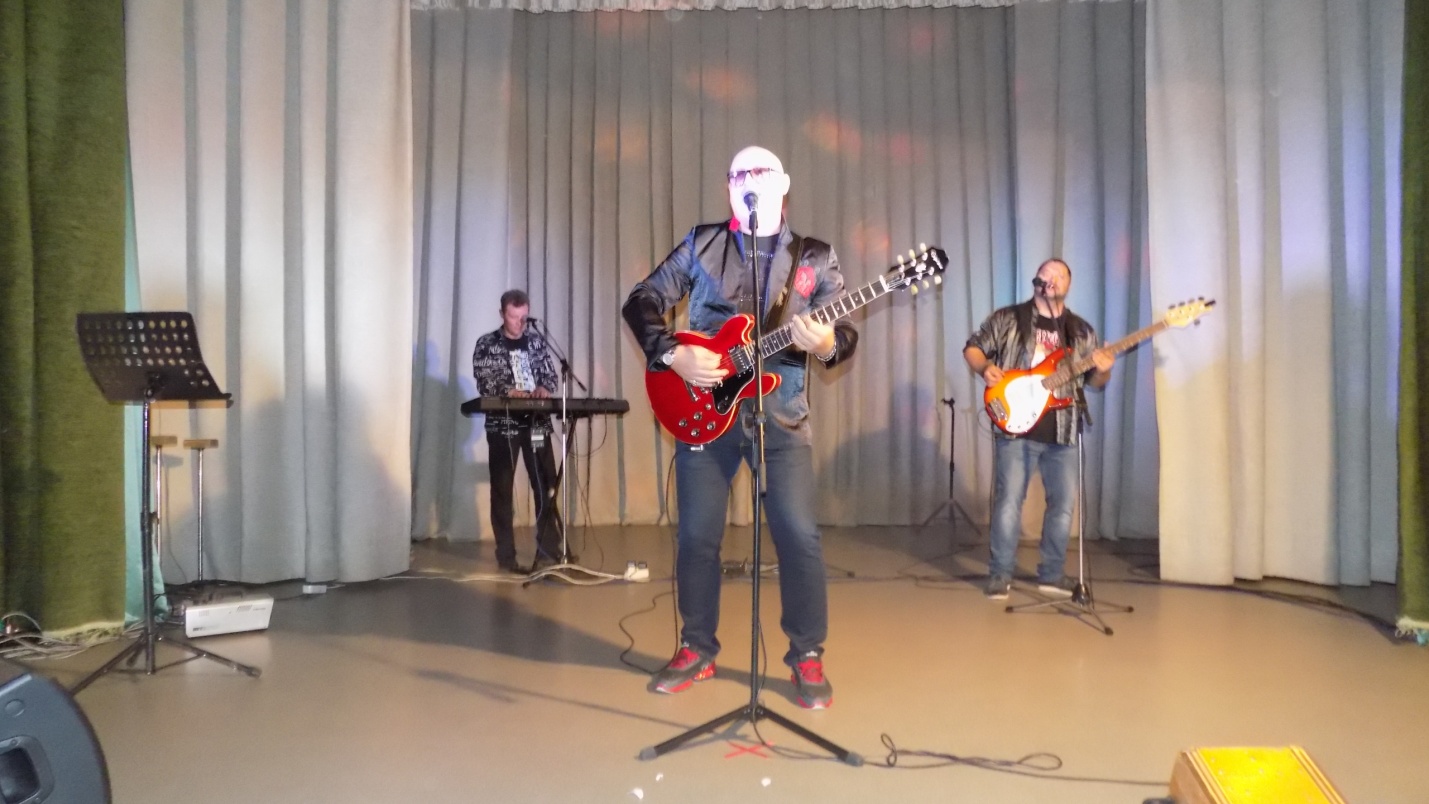 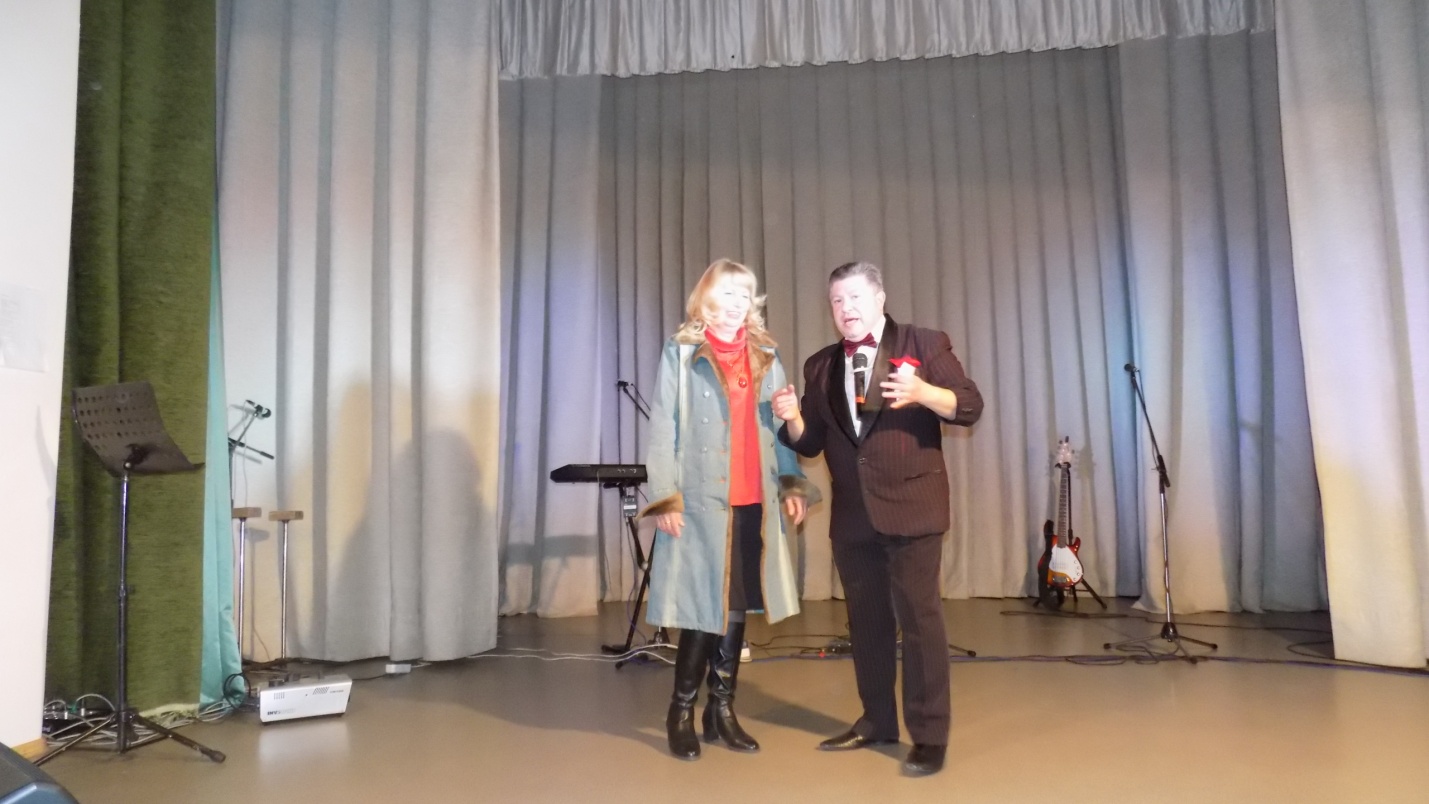 